1-AMAÇBu kullanım talimatı, GTÜ Mikro/Nano Aygıt Üretim Laboratuvarı’ndaki Humidity/Temperature Datalogger RHT10 nem/sıcaklık kayıt cihazının güvenli ve doğru kullanımını sağlamak amacıyla hazırlanmıştır.2-KAPSAMMikro/Nano Aygıt Üretim Laboratuvarı'ndaki nem/sıcaklık kayıt cihazının okunması, verilerin bilgisayardaki arşive aktarılması, aktarılan verilerin cihazın hafızasından silinmesi ve yeni kaydın başlatılması işlemlerini kapsar.3-SORUMLULUKLARBu talimatın uygulanmasından, Mikro/Nano Aygıt Üretim Laboratuvarı sorumlu ve görevlileri sorumludur.4-İLGİLİ DOKÜMAN VE KAYITLARNem/Sıcaklık Kayıt Cihazı ile çalışmaya başlamadan önce, iş güvenliği/sağlığı ve ön hazırlık işlemlerine dair LAB-TL-0001 nolu MİKRO/NANO AYGIT ÜRETİM LABORATUVARI KULLANIM TALİMATI’nı ve LAB-TL-0002 nolu MİKRO/NANO AYGIT ÜRETİM LABORATUVARI’NI TERK ETME TALİMATI’nı okuyunuz5-UYGULAMA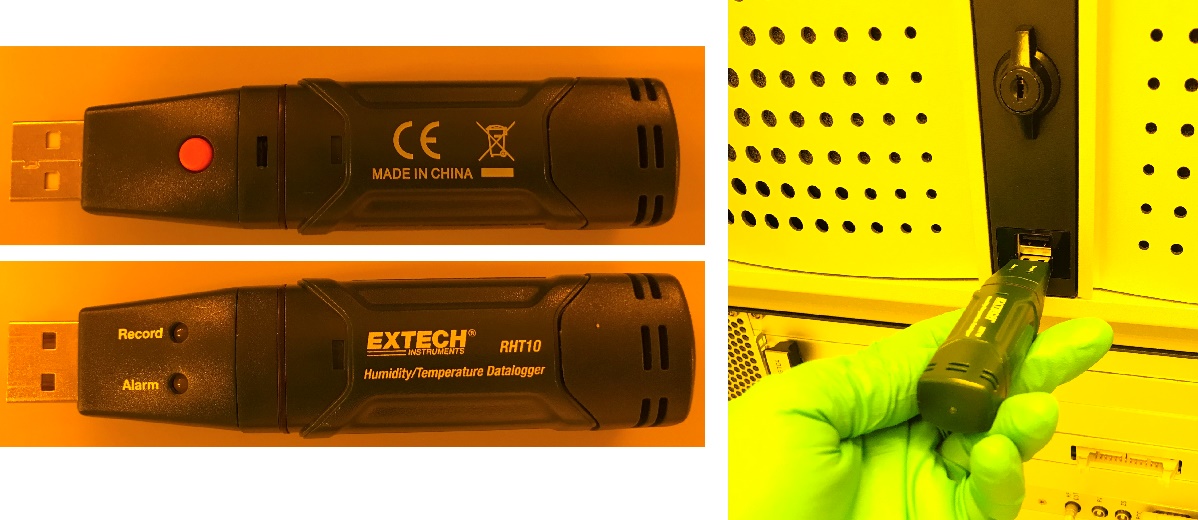 Nem/sıcaklık kayıt cihazı her 5 dakikada bir anlık sıcaklık ve nem değerlerini ölçecek şekilde ayarlanmıştır. 32000 değer (16000 nem/16000 sıcaklık) okunduktan sonra hafızası dolmaktadır.Kaydedilen değerleri okumak için cihazı bilgisayarın USB girişine takınız.PC masa üstündeki RHT10 programını çift tıklayarak çalıştırınız.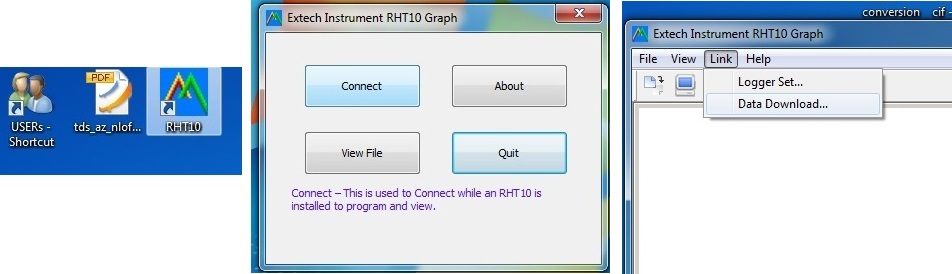 Connect düğmeine tıklayınız. Açılan pencerede Link menüsünün altındaki Data Download… şıkkına tıklayınız.Down Load butonuna tıklayınız. Günün tarihini içeren bir dosya ismi veriniz. Save düğmesine tıklayarak verileri RHT10 data klasörüne kaydediniz.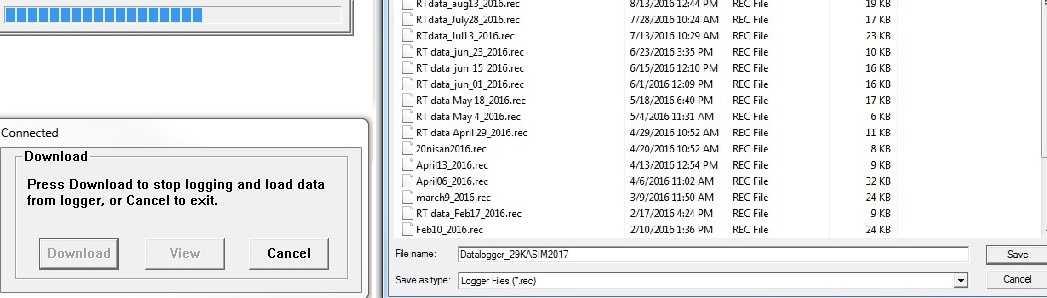 Cihazın ayarlarında değişiklik yapmak için Link menüsünün altındaki Logger Set… şıkkına tıklayınız. Açılan pencerede değişikliği yapıp Setup düğmesine tıklayınız.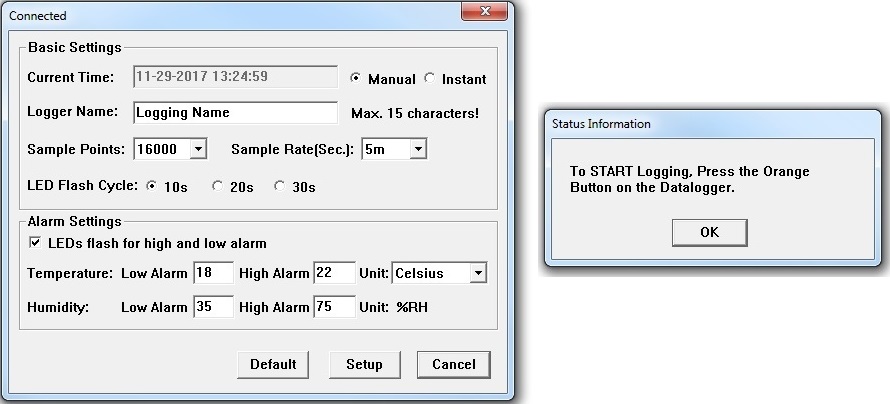 İşiniz bittiğinde Quit ile çıkınız. Kayıt işlemini yeniden başlatmak için, ekrana gelecek talimatta belirtildiği gibi, cihazı USB bağlantısından çıkararak üzerindeki kırmızı düğmeye basınız. Her 10 saniyede bir yeşil LED’in yanıp söndüğünden emin olunuz.6-KAYITLAMA VE ARŞİVLEMEBu talimat ve ilgili form/dokümanlar dijital olarak, laboratuvar bilgisayarındaki RHT10 klasörüne kayıt edilir ve laboratuvardaki bu bilgisayarda arşivlenir.